Как зарегистрироваться на портале госуслуг Gosuslugi.ru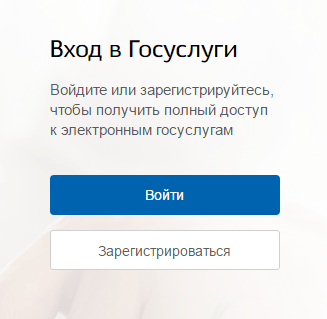 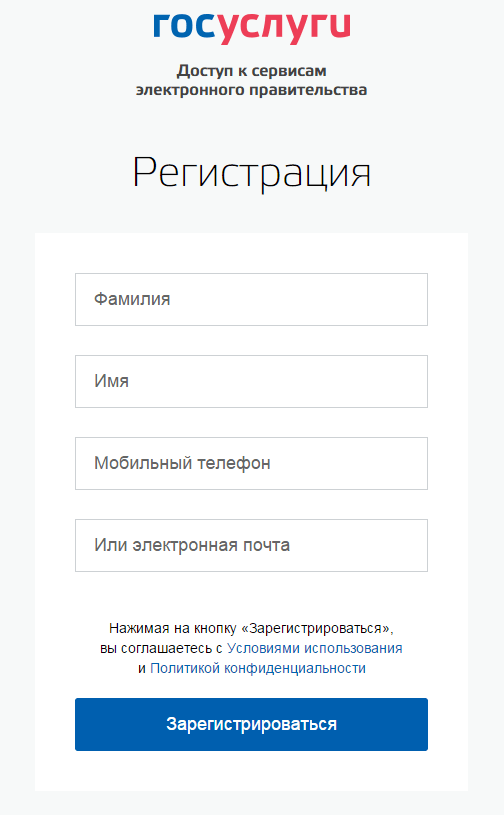 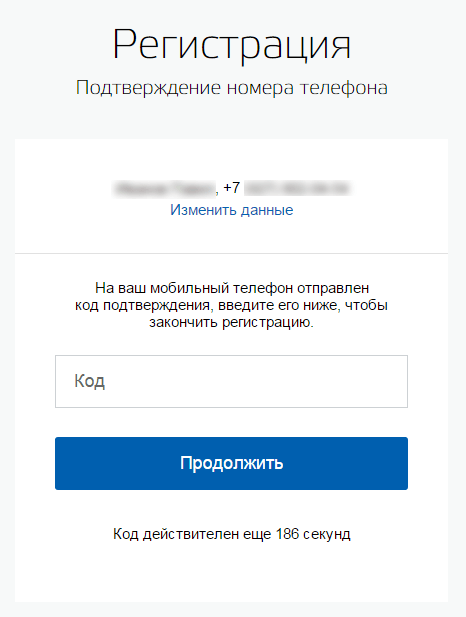 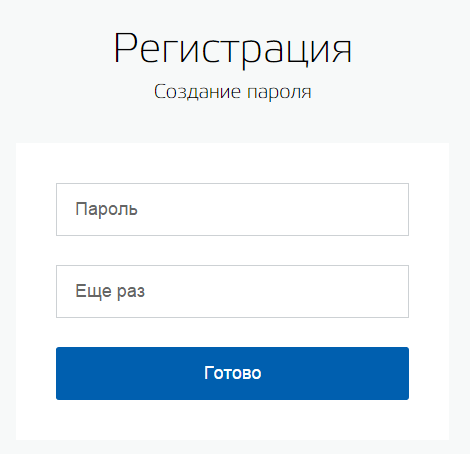 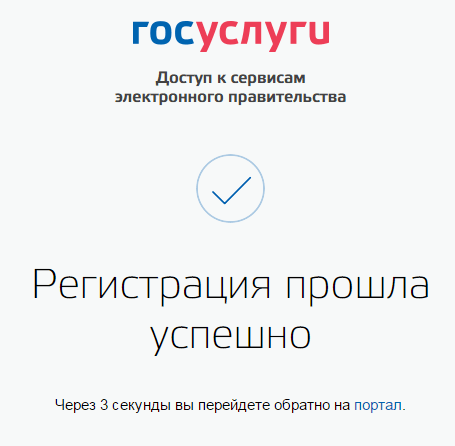 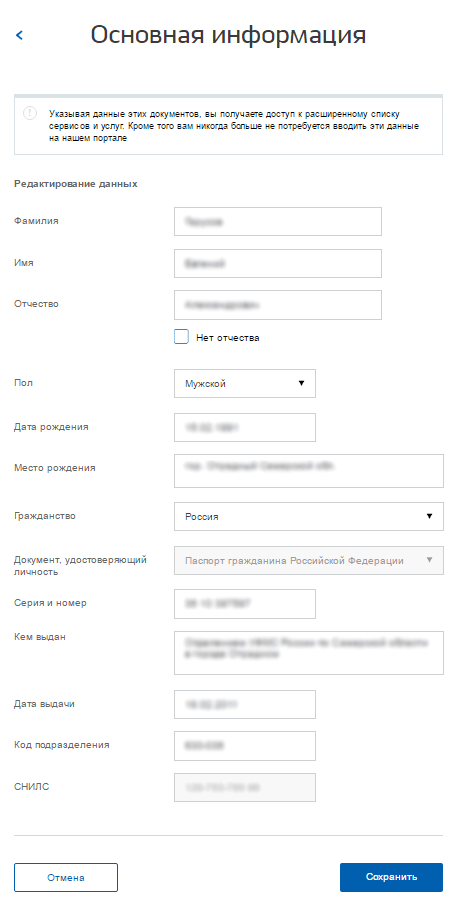 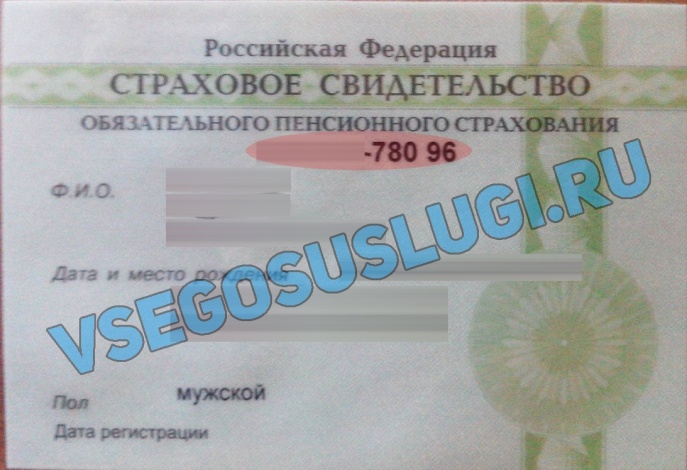 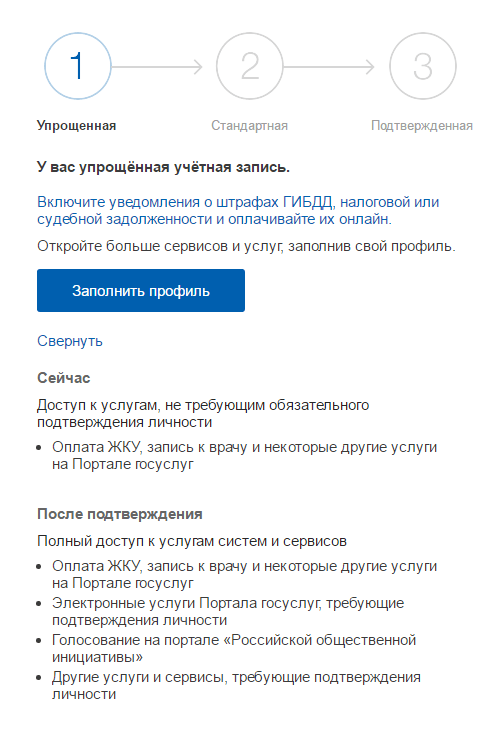 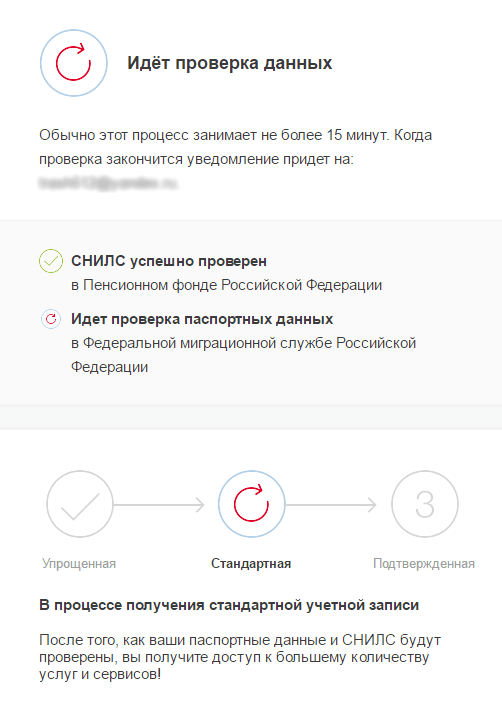 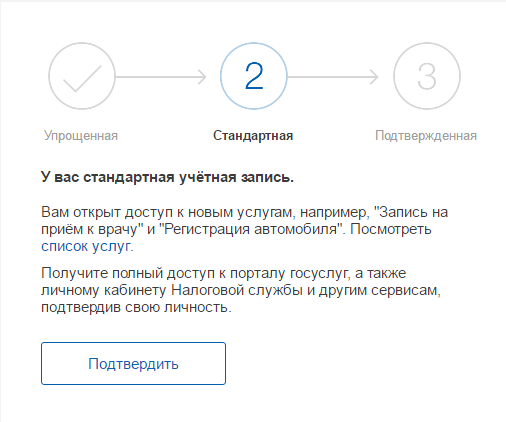 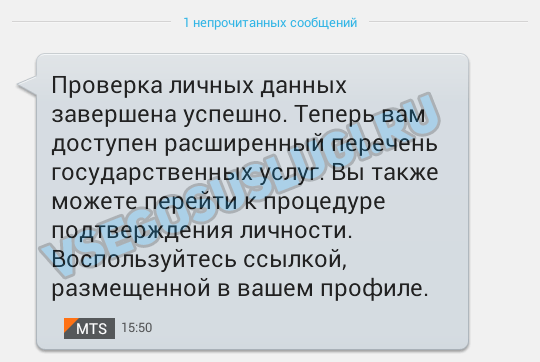 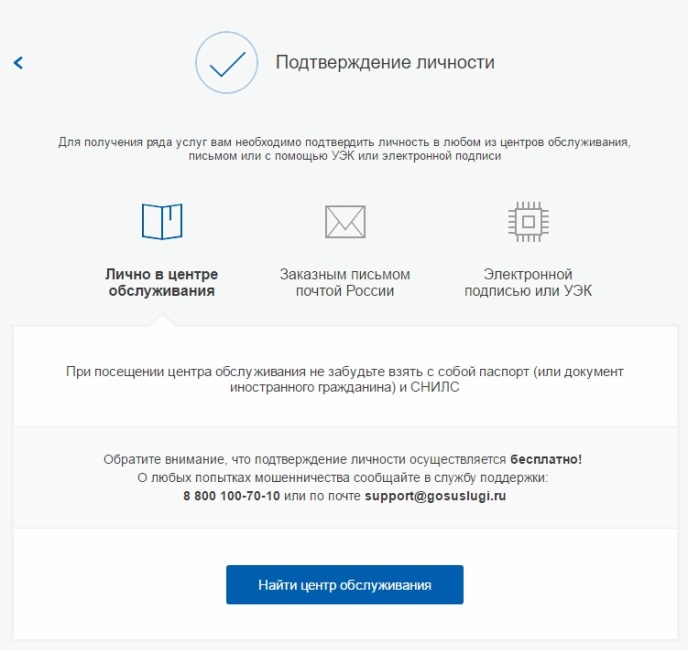 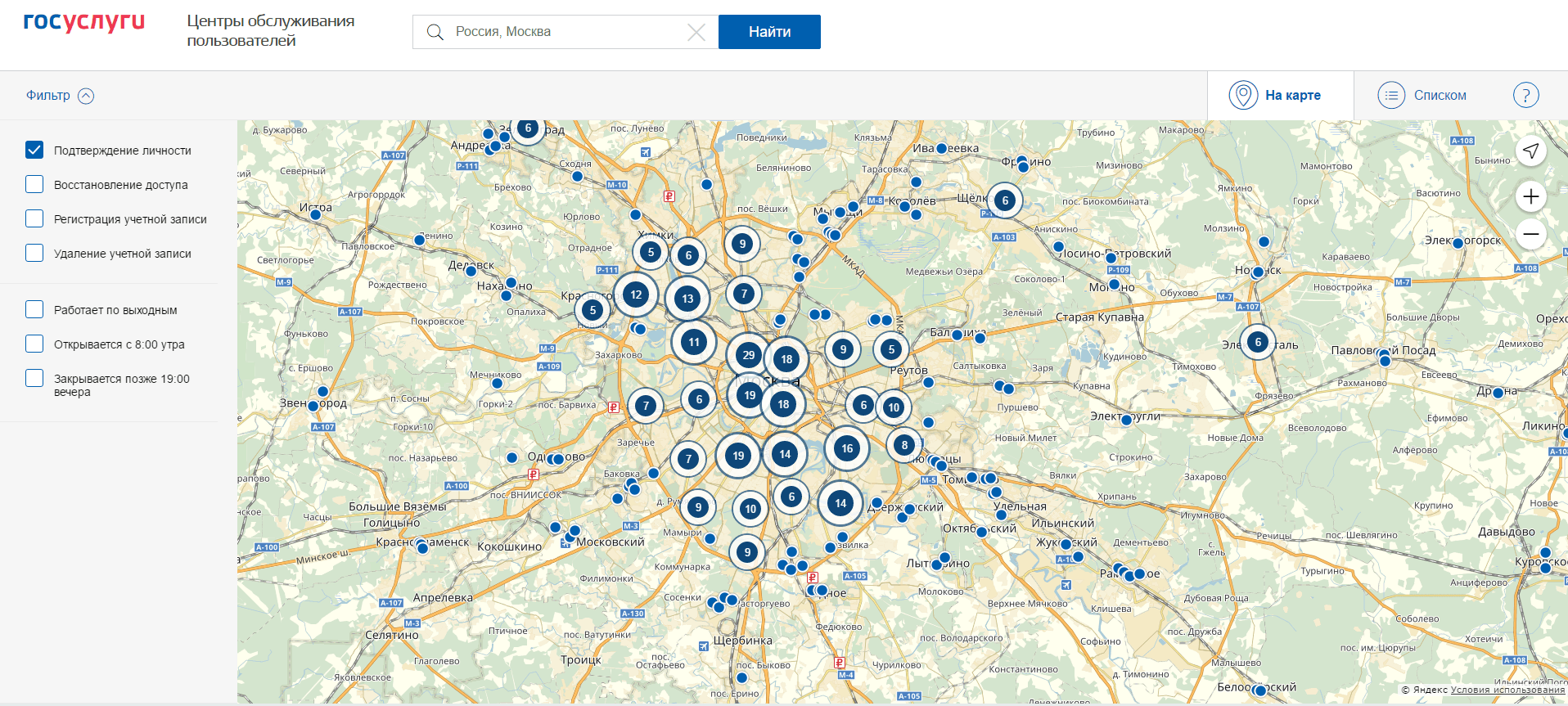 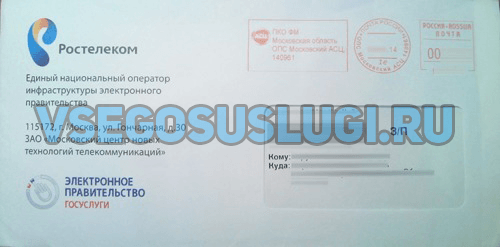 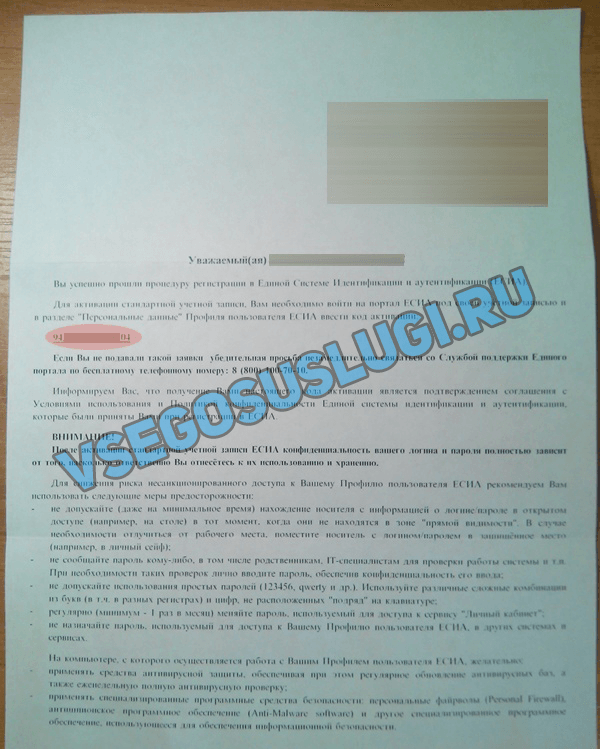 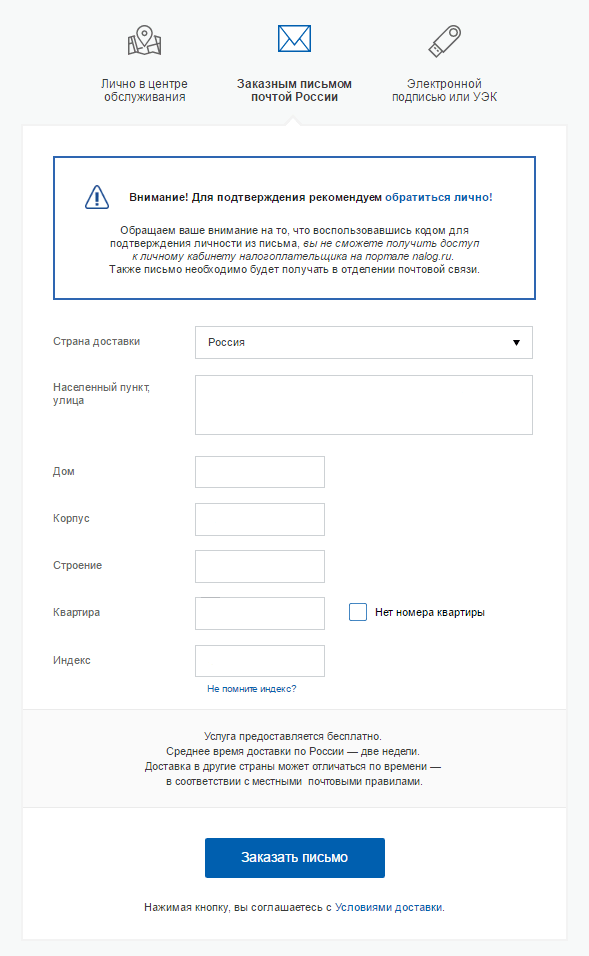 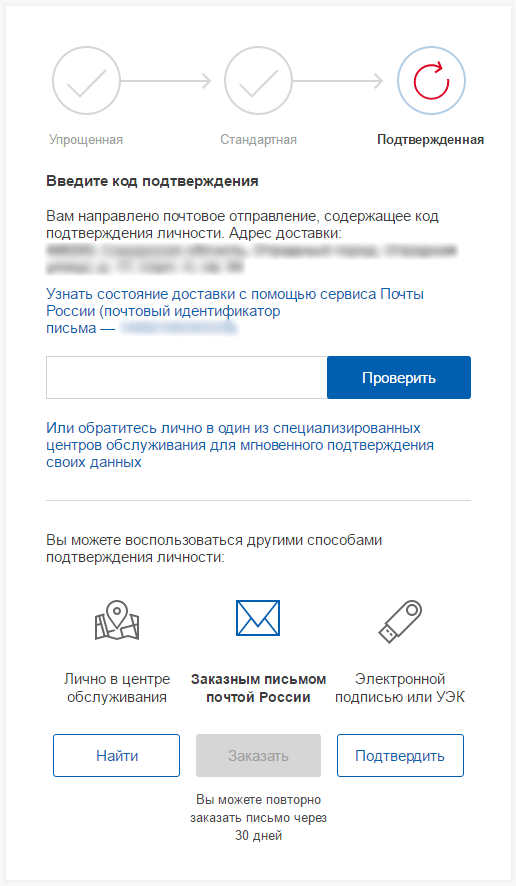 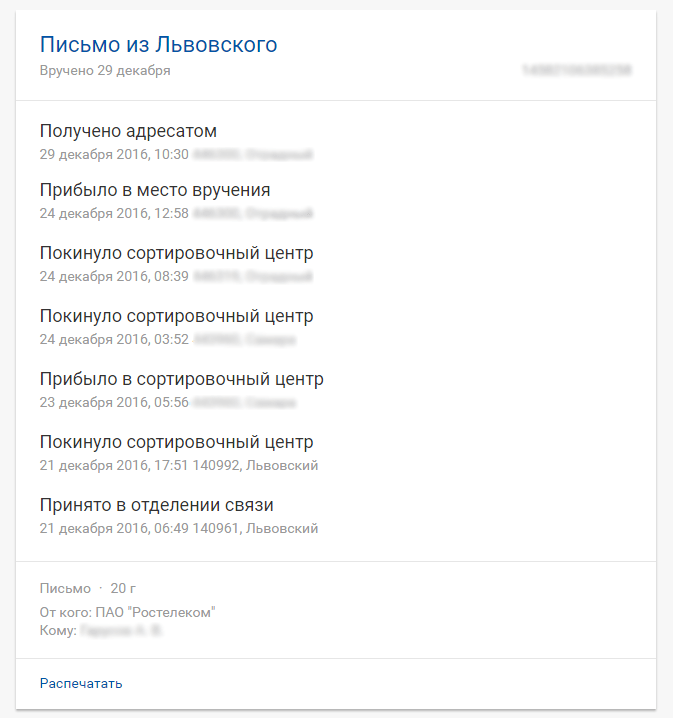 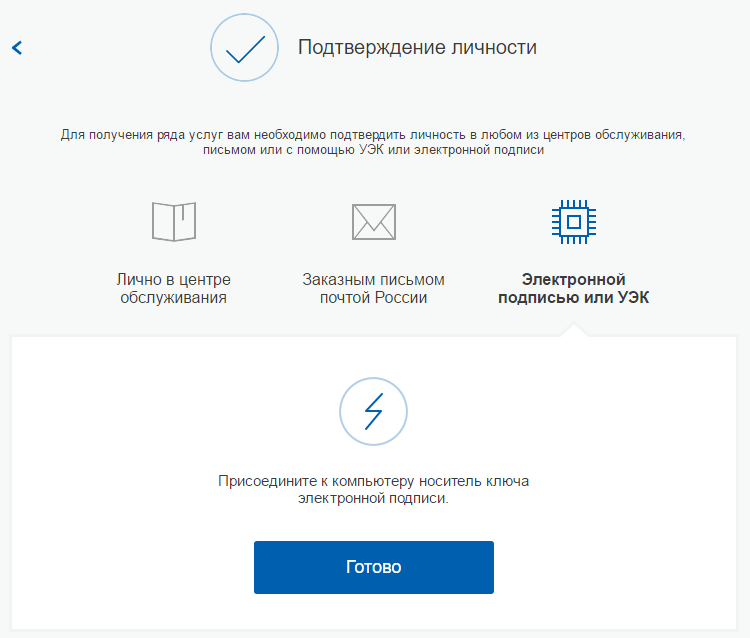 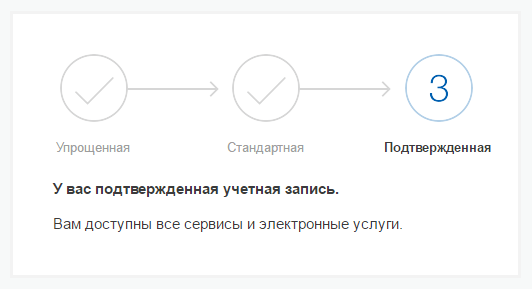 